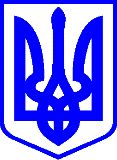 КИЇВСЬКА МІСЬКА РАДАІІ СЕСІЯ ІХ СКЛИКАННЯРІШЕННЯПРОЄКТ____________№_______________ Про перейменування станціїКиївського метрополітену «Дружби народів»Відповідно до статті 26 Закону України «Про місцеве самоврядування в Україні», Закону України «Про присвоєння юридичним особам та об’єктам права власності імен (псевдонімів) фізичних осіб, ювілейних та святкових дат, назв і дат історичних подій», рішення Київської міської ради від 15 квітня 2022 року 
№ 4571/4612 «Про особливості перейменування об'єктів міського підпорядкування, назви яких пов'язані з російською федерацією та/або її союзниками (сателітами), на період дії воєнного стану в Україні», Київська міська радаВИРІШИЛА:Перейменувати станцію Київського метрополітену «Дружби народів» на станцію «Звіринецька».Виконавчому органу Київської міської ради:здійснити організаційно-правові заходи щодо виконання пункту 1 цього рішення.привести свої акти у відповідність із цим рішенням.Оприлюднити це рішення у порядку, визначеному законодавством.Контроль за виконанням цього рішення покласти на постійну комісію Київської міської ради з питань місцевого самоврядування, регіональних та міжнародних зв’язків, постійну комісію Київської міської ради з питань культури, туризму та інформаційної політики та постійну комісію Київської міської ради з питань транспорту, зв’язку та реклами.Київський міський голова						Віталій КЛИЧКОПодання:Київський міський головаВіталій КЛИЧКОПогодження:Голова постійної комісії Київської міської ради з питань транспорту, зв'язку та рекламиСекретар постійної комісії Київської міської ради з питань транспорту, зв'язку та реклами                                           Олексій ОКОПНИЙОлесь МАЛЯРЕВИЧГолова постійної комісії Київської міської ради з питань місцевого самоврядування, регіональних та міжнародних зв'язківСекретар постійної комісії Київської міської ради з питань місцевого самоврядування, регіональних та міжнародних зв'язків                                           Юлія ЯРМОЛЕНКОІгор ХАЦЕВИЧГолова постійної комісії Київської міської ради з питань культури, туризму та суспільних комунікаційСекретар постійної комісії Київської міської ради з питань культури, туризму та суспільних комунікацій                                                  Вікторія МУХАВолодимир АНДРУСИШИНВиконувач обов’язків начальника управління правового забезпечення діяльності Київської міської радиВалентина ПОЛОЖИШНИК